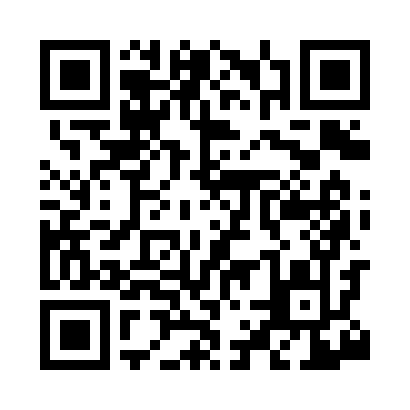 Prayer times for Mount Arab, New York, USAMon 1 Jul 2024 - Wed 31 Jul 2024High Latitude Method: Angle Based RulePrayer Calculation Method: Islamic Society of North AmericaAsar Calculation Method: ShafiPrayer times provided by https://www.salahtimes.comDateDayFajrSunriseDhuhrAsrMaghribIsha1Mon3:285:191:025:108:4610:372Tue3:295:201:035:108:4510:363Wed3:295:201:035:108:4510:364Thu3:305:211:035:108:4510:355Fri3:315:221:035:108:4410:346Sat3:325:221:035:108:4410:347Sun3:345:231:035:108:4410:338Mon3:355:241:045:108:4310:329Tue3:365:241:045:108:4310:3110Wed3:375:251:045:108:4210:3011Thu3:385:261:045:108:4210:2912Fri3:405:271:045:108:4110:2813Sat3:415:281:045:108:4010:2714Sun3:425:291:045:098:4010:2615Mon3:445:301:045:098:3910:2516Tue3:455:301:055:098:3810:2317Wed3:465:311:055:098:3810:2218Thu3:485:321:055:098:3710:2119Fri3:495:331:055:098:3610:1920Sat3:515:341:055:088:3510:1821Sun3:525:351:055:088:3410:1722Mon3:545:361:055:088:3310:1523Tue3:555:371:055:088:3210:1424Wed3:575:381:055:078:3110:1225Thu3:585:391:055:078:3010:1126Fri4:005:401:055:078:2910:0927Sat4:025:411:055:068:2810:0728Sun4:035:421:055:068:2710:0629Mon4:055:441:055:058:2610:0430Tue4:065:451:055:058:2510:0231Wed4:085:461:055:058:2310:01